Band/Orchestra Assessment set up-Everything you need to know about how assessment works for MDIHS music is in the document MDIHS MUSIC ASSESSMENT FOLDER, in 000, called “MDIHSMUSICSTANDARDS.pdf”-You are responsible for keeping your portfolio up to date. -Feel free to go to my folder “MICHAEL REMY” and read my personal portfolio as an example. -We don’t have the PERFORMANCE RUBRIC yet but we’re working on it! This will hopefully be available by the end of Q1. This is a tracker for your specific instrument. -In addition to responding to the two listenings in our FORUM, you have a few other initial jobs to complete by Thursday, September 28 at 3pm: If you haven’t created a portfolio on Google Drive, do that- there was a folder shared with you called MDIHS MUSIC ASSESSMENT. If it wasn’t, tell me! Create a new folder in that folder with your first and last name- if you are new! You are going to add three things to that folder by Thursday, Sept. 28 at 3pm of this week: professionalism checklist, a lead sheet and fix your privacy settings. Professionalism Checklist-Download the professionalism check sheet from the 000 folder.-Go through and mark the areas that apply to you (it’s a checkable PDF). We will all have checks in all three areas- we are human. Most of my checks are in the middle category but I have a few in the other two columns too- it reminded me as to where I can improve.  After you check your boxes, save the PDF as YOUR NAME Professionalism Checklist Q1a -Q1a stands for half way through Q1. -Upload your completed checklist into your portfolio folder. Lead Sheet-open the leadsheet “½ way Q1 leadsheet”. -Press COMMAND A- to select all-Press COMMAND C- to copy-Go to your portfolio folder. -In the upper left hand corner, CLICK NEW- Google Doc-paste the questions into that document and name the file. -Answer the questionsBe pretty darn thorough here. I want the truth. Truly reflect on your life as a musician- both in and out of our program. PrivacyAs of right now, your individual folder is shared with everyone. You should go through and change the privacy so that only you and I can see it. Maybe there’s an easier way, but I’m just a tot. If you don’t care if others read your junk, then that’s fine. Skip this step! 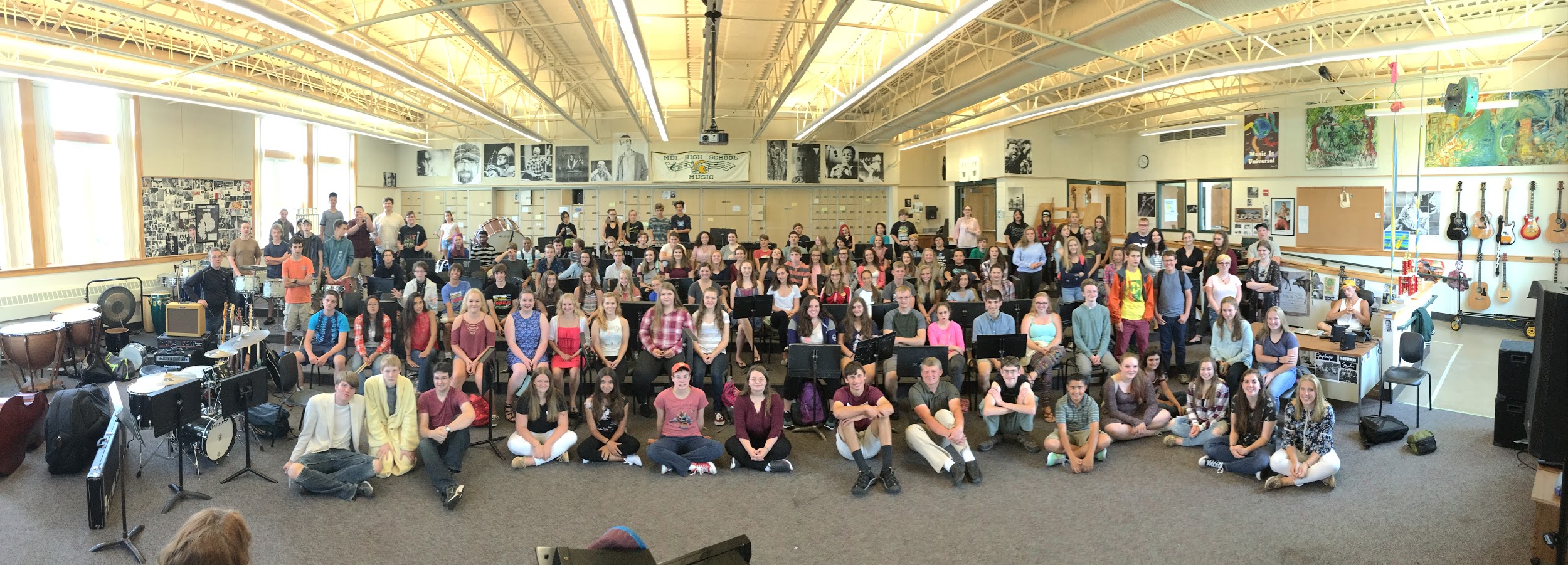 